МИНИСТЕРСТВО ОБРАЗОВАНИЯ И наукиСамарской области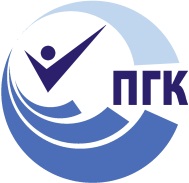 государственное Бюджетное профессиональное 
образовательное учреждение самарской области«ПОВОЛЖСКИЙ ГОСУДАРСТВЕННЫЙ КОЛЛЕДЖ»МЕТОДИЧЕСКИЕ РЕКОМЕНДАЦИИПО ПРОХОЖДЕНИЮУЧЕБНОЙ ПРАКТИКИПМ. 02 ВЕДЕНИЕ БУХГАЛТЕРСКОГО УЧЕТА ИСТОЧНИКОВ ФОРМИРОВАНИЯ АКТИВОВ, ВЫПОЛНЕНИЕ РАБОТ ПО ИНВЕНТАРИЗАЦИИ АКТИВОВ И ФИНАНСОВЫХ ОБЯЗАТЕЛЬСТВ ОРГАНИЗАЦИИ38.02.01«Экономика и бухгалтерский учет (по отраслям)»ДЛЯ СТУДЕНТОВ ОЧНОЙ И ЗАОЧНОЙ ФОРМЫ ОБУЧЕНИЯСамара, 2023г.Методические рекомендации по организации и прохождению учебной практики являются частью учебно-методического комплекса (УМК)ПМ.01 Документирование хозяйственных операций и ведение бухгалтерского учета активов организации»Методические рекомендации определяют цели и задачи, конкретное содержание, особенности организации и порядок прохождения учебной практики студентами,  а также  содержат требования по подготовке отчета о практике.Методические рекомендации адресованы студентам очной и/или заочной формы обучения. В электронном виде методические рекомендации размещены на файловом сервере колледжа по адресу: указать адрес на сервере колледжа и/или на сайте.СОДЕРЖАНИЕВВЕДЕНИЕ	41  ЦЕЛИ И ЗАДАЧИ ПРАКТИКИ	72 СОДЕРЖАНИЕ ПРАКТИКИ	93 ОРГАНИЗАЦИЯ  И  РУКОВОДСТВО  ПРАКТИКОЙ	113.1  Основные права и обязанности обучающихся в период прохождения практики	114 ТРЕБОВАНИЯ К ОФОРМЛЕНИЮ ОТЧЕТА	12ПРИЛОЖЕНИЕ А   Форма титульного листа отчета	16ПРИЛОЖЕНИЕ Б   Шаблон внутренней описи	17ПРИЛОЖЕНИЕ В   Форма дневника учебной практики	18ПРИЛОЖЕНИЕ Г   Форма аттестационного листа-характеристики обучающегося   по итогам учебной практики	20ВВЕДЕНИЕУважаемый студент!Учебная практика является составной частью профессионального модуляПМ.01 Документирование хозяйственных операций и ведение бухгалтерского учета активов организациипо специальности 38.02.01 «Экономика и бухгалтерский учет (по отраслям)»Требования к содержанию практики регламентированы:Федеральным государственным образовательным стандартом среднего профессионального образования по специальности38.02.01 «Экономика и бухгалтерский учет (по отраслям)»;учебными планами специальности рабочей программойПМ.01 Документирование хозяйственных операций и ведение бухгалтерского учета активов организациии настоящими методическими указаниями.Содержание заданий УП ориентировано на подготовку студентов к демонстрационному экзамену в части отработки умений:Содержание учебной практики направлено на отработку требований ФГОС СПО по специальности 38.02.01 «Экономика и бухгалтерский учет (по отраслям)»в части закрепления умений и приобретение Вами  первоначального практического опыта для последующего освоения в рамках производственной практики общих (ОК) и профессиональных компетенций (ПК) по виду профессиональной деятельности: В документировании хозяйственных операций и ведении бухгалтерского учета активов организации.Учебная практика организуется и проводится  в учебной бухгалтерии (кабинет №100)В процессе прохождения практики Вам необходимо выполнить практические задания, подготовить отчет по учебной практике.Итоговая оценка по учебной практике выставляется на основе результатов выполнения практических заданий.Настоящие методические рекомендации предназначены для того, чтобы помочь Вам подготовить отчет по учебной практике.Прохождение учебной практики является обязательным условием обучения. Обращаем Ваше внимание:прохождение учебной практики является обязательным условием обучения; обучающиеся, успешно прошедшие учебную практику, получают «дифференцированный зачёт» и допускаются к производственной практике.Настоящие методические рекомендации определяют цели и задачи, а также конкретное содержание заданий практики, особенности организации и порядок прохождения учебной практики, а также содержат требования к подготовке отчета по учебной практике и образцы оформления его различных разделов. Желаем Вам успехов!1  ЦЕЛИ И ЗАДАЧИ ПРАКТИКИУчебная практика является составной частью образовательного процесса по специальности 38.02.01 «Экономика и бухгалтерский учет (по отраслям)»и имеет большое значение для достижения образовательных результатов по виду профессиональной деятельности:вдокументировании хозяйственных операций и ведении бухгалтерского учета активов организации.Цели практики:Приобретение первоначального практического опыта:Осуществлять операции с денежными средствами и ценными бумагами, оформление соответствующих документов.Вести на основе приходных и расходных документов кассовой   книги.Передавать денежные средства инкассаторам и составлять         кассовую отчетность.Приобретение необходимых умений:Таблица 1Подготовка к освоению профессиональных компетенций (ПК):Таблица 2Подготовка к освоению общих  компетенций (ОК):Таблица 32 СОДЕРЖАНИЕ ПРАКТИКИСодержание заданий практики позволит Вам сформировать первоначальный опыт практической деятельности и отработать необходимые умения, а также подготовит к освоению ПК, будет способствовать формированию общих компетенций (ОК)в процессе учебной практики по виду профессиональной деятельности: выполнение работ по профессии служащего в документировании хозяйственных операций и ведении бухгалтерского учета активов организации.Задания учебной практикиТаблица 4Перечень документов, 
прилагаемых в качестве приложенийк отчету по учебной практике1.Журнал хозяйственных операций2.Оборотно-сальдовая ведомость3.Бухгалтерский баланс4.Налоговая декларация по НДФЛ,ПФР5.Платежное поручение3 ОРГАНИЗАЦИЯ  И  РУКОВОДСТВО  ПРАКТИКОЙРуководителем практики является преподаватель 3.1  Основные права и обязанности обучающихся в периодпрохождения практикиВы имеете право по всем вопросам, возникшим в процессе учебной практики, обращаться к руководителю практики и/или заведующему отделением.В процессе прохождения учебной практики Вы должны:ежедневно посещать занятия по учебной практике;выполнять практические задания;соблюдать дисциплину, правила техники безопасности, пожарной безопасности, учебной санитарии, выполнять требования внутреннего распорядка колледжа;ежедневно вносить записи в свои дневники практики в соответствии с выполненной работой за учебный день;выполнить итоговую работу.По завершению практики Вы должны:представить отчет по практике руководителю практики, оформленный в соответствии с требованиями, указанными в методических рекомендациях по практике;предоставить зачетную книжку для выставления оценки за учебную практику.4 ТРЕБОВАНИЯ К ОФОРМЛЕНИЮ ОТЧЕТАОтчет по учебной практике оформляется в строгом соответствии с требованиями, изложенными в настоящих методических рекомендациях. Все необходимые материалы по практике комплектуются студентом в папку-скоросшиватель в следующем порядке:Таблица 5Требования к оформлению текста отчетаОтчет пишется:от первого лица;оформляется на компьютере шрифтом TimesNewRoman;поля документа: нижнее – 2,5 см; верхнее – 2 см; левое – 3 см; правое – 1,5 см;отступ первой строки – 1,25 см;размер шрифта - 14; межстрочный интервал - 1,5;расположение номера страниц - снизу по центруарабскими цифрами, размер шрифта – 12 пт, нумерация автоматическая, сквозная;нумерация страниц на первом листе (титульном) не ставится; верхний колонтитул содержит ФИО, № группы, курс, дату составления отчета.Каждый отчет выполняется индивидуально.Текст отчета должен занимать не менее 6  страниц.Содержание отчета формируется в скоросшивателе.Уважаемый студент, обращаем Ваше внимание, что методические рекомендации в электронном виде размещены на сайте колледжа по адресу:www.pgk63.ru. Использование электронного варианта методических рекомендаций сэкономит Вам время и облегчит техническую сторону подготовки отчета по практике, т.к. содержит образцы и шаблоны его различных разделов.Уважаемый студент, обращаем Ваше внимание, что при оформлении дневника по учебной практике Вы должны опираться на содержание заданий по выбранной профессии.ПРИЛОЖЕНИЕ А

Форма титульного листа отчетаМинистерство образования и науки Самарской областиГБПОУ «ПОВОЛЖСКИЙ ГОСУДАРСТВЕННЫЙ КОЛЛЕДЖ»ОТЧЕТПО УЧЕБНОЙ ПРАКТИКЕПМ.04 «Составление и использование бухгалтерской (финансовой) отчетности»38.02.01 «Экономика и бухгалтерский учет (по отраслям)»Самара, 2019 г.ПРИЛОЖЕНИЕ Б

Шаблон внутренней описиВНУТРЕННЯЯ ОПИСЬдокументов, находящихся в отчетестудента (ки)								гр. _____________08.12.2018г.Примечание для обучающихся:внутренняя опись документов располагается после титульного листа и содержит информацию о перечне материалов отчета, включая приложения..ПРИЛОЖЕНИЕ В

Форма дневника учебной практикиМинистерство образования и науки Самарской областиГБПОУ «ПОВОЛЖСКИЙ ГОСУДАРСТВЕННЫЙ КОЛЛЕДЖ»ДНЕВНИКУЧЕБНОЙ ПРАКТИКИПМ.02 ВЕДЕНИЕ БУХГАЛТЕРСКОГО УЧЕТА ИСТОЧНИКОВ38.02.01 «Экономика и бухгалтерский учет (по отраслям)»Студента (ки) _____________________________________________________Фамилия, И.О., номер группыРуководитель практики____________________________________________Фамилия И.О.Самара, 2019Внутренние страницы дневника учебной практики(количество страниц зависит от продолжительности практики)ПРИЛОЖЕНИЕ Г

Форма аттестационного листа-характеристики обучающегося 
по итогам учебной практикиАТТЕСТАЦИОННЫЙ ЛИСТ-ХАРАКТЕРИСТИКА ОБУЧАЮЩЕГОСЯГБПОУ «ПОВОЛЖСКИЙ ГОСУДАРСТВЕННЫЙ КОЛЛЕДЖ»Обучающийся_______________________________________    ________________ФИО обучающегося		№ курса/группыПроходил(а) практику с  _______________________________________________поПМ.04 «Составление и использование бухгалтерской (финансовой) отчетности»учебная практика проводилась в кабинете  №100 «Учебная бухгалтерия»За период прохождения практики обучающийся посетил ________ дней, по уважительной причине отсутствовал _______ дней, пропуски безуважительной причине составили ______ дней.Обучающийся соблюдал/не соблюдал дисциплину, правила техники безопасности, правила внутреннего трудового распорядка (нужное подчеркнуть).Отмечены нарушения дисциплины и/или правил техники безопасности: За время практики обучающийсявыполнил  следующие задания (виды работ):Сводная ведомость работ, выполненных в ходе учебной практики Положительные стороны прохождения практики:Замечания по прохождению практики и составлению отчета:Руководитель практики		 ___________		___________________   подпись			 И.О. Фамилия______  ________________20_____г.Составитель:Ярмилова Л. Я., преподаватель ГБПОУ «ПГК».Рецензент:Дерявская С. Н. ., методист ГБПОУ «ПГК».Умение 1Рассчитывать заработную плату сотрудниковУмение 2Определять сумму удержаний из заработной платы сотрудников Умение 3Определять финансовые результаты деятельности организации по основным видам деятельностиУмение4Определять финансовые результаты деятельности организации по прочим видам деятельностиУмение5Проводить учет нераспределенной прибылиУмение6Проводить учет собственного капиталаУмение7Проводить учет уставного капиталаУмение8Проводить учет резервного капитала и целевого финансированияУмение9Проводить учет кредитов и займовУмение10Определять цели и периодичность проведения инвентаризацииУмение11Руководствоваться нормативными правовыми актами, регулирующими порядок проведения инвентаризации активовУмение12Пользоваться специальной терминологией при проведении инвентаризации активовУмение13Давать характеристику активов организацииУмение14Готовить регистры аналитического учета по местам хранения активов и передавать их лицам, ответственным за подготовительный этап, для подбора документации, необходимой для проведения инвентаризацииУмение15Составлять инвентаризационные описиУмение16Проводить физический подсчет активовУмение17Составлять сличительные ведомости и устанавливать соответствие данных о фактическом наличии средств данным бухгалтерского учетаУмение18Выполнять работу по инвентаризации основных средств и отражать ее результаты в бухгалтерских проводкахУмение19Выполнять работу по инвентаризации нематериальных активов и отражать ее результаты в бухгалтерских проводкахУмение20Выполнять работу по инвентаризации и переоценке материально-производственных запасов и отражать ее результаты в бухгалтерских проводкахУмение21Формировать бухгалтерские проводки по отражению недостачи активов, выявленных в ходе инвентаризации, независимо от причин их возникновения с целью контроля на счете 94 "Недостачи и потери от порчи ценностей";Умение22Формировать бухгалтерские проводки по списанию недостач в зависимости от причин их возникновенияУмение23Составлять акт по результатам инвентаризацииУмение24Проводить выверку финансовых обязательствУмение25Участвовать в инвентаризации дебиторской и кредиторской задолженности организацииУмение26Проводить инвентаризацию расчетовУмение 27Определять реальное состояние расчетовУмение 28Выявлять задолженность, нереальную для взыскания, с целью принятия мер к взысканию задолженности с должников либо к списанию ее с учета Умение29Проводить инвентаризацию недостач и потерь от порчи ценностей (счет 94), целевого финансирования (счет 86), доходов будущих периодов (счет 98)Умение30Проводить сбор информации о деятельности объекта внутреннего контроля по выполнению требований правовой и нормативной базы и внутренних регламентовУмение31Выполнять контрольные процедуры и их документирование, готовить и оформлять завершающие материалы по результатам внутреннего контроляУмение 1Рассчитывать заработную плату сотрудниковУмение 2Определять сумму удержаний из заработной платы сотрудников Умение 3Определять финансовые результаты деятельности организации по основным видам деятельностиУмение4Определять финансовые результаты деятельности организации по прочим видам деятельностиУмение5Проводить учет нераспределенной прибылиУмение6Проводить учет собственного капиталаУмение7Проводить учет уставного капиталаУмение8Проводить учет резервного капитала и целевого финансированияУмение9Проводить учет кредитов и займовУмение10Определять цели и периодичность проведения инвентаризацииУмение11Руководствоваться нормативными правовыми актами, регулирующими порядок проведения инвентаризации активовУмение12Пользоваться специальной терминологией при проведении инвентаризации активовУмение13Давать характеристику активов организацииУмение14Готовить регистры аналитического учета по местам хранения активов и передавать их лицам, ответственным за подготовительный этап, для подбора документации, необходимой для проведения инвентаризацииУмение15Составлять инвентаризационные описиУмение16Проводить физический подсчет активовУмение17Составлять сличительные ведомости и устанавливать соответствие данных о фактическом наличии средств данным бухгалтерского учетаУмение18Выполнять работу по инвентаризации основных средств и отражать ее результаты в бухгалтерских проводкахУмение19Выполнять работу по инвентаризации нематериальных активов и отражать ее результаты в бухгалтерских проводкахУмение20Выполнять работу по инвентаризации и переоценке материально-производственных запасов и отражать ее результаты в бухгалтерских проводкахУмение21Формировать бухгалтерские проводки по отражению недостачи активов, выявленных в ходе инвентаризации, независимо от причин их возникновения с целью контроля на счете 94 "Недостачи и потери от порчи ценностей";Умение22Формировать бухгалтерские проводки по списанию недостач в зависимости от причин их возникновенияУмение23Составлять акт по результатам инвентаризацииУмение24Проводить выверку финансовых обязательствУмение25Участвовать в инвентаризации дебиторской и кредиторской задолженности организацииУмение26Проводить инвентаризацию расчетовУмение 27Определять реальное состояние расчетовУмение 28Выявлять задолженность, нереальную для взыскания, с целью принятия мер к взысканию задолженности с должников либо к списанию ее с учета Умение29Проводить инвентаризацию недостач и потерь от порчи ценностей (счет 94), целевого финансирования (счет 86), доходов будущих периодов (счет 98)Умение30Проводить сбор информации о деятельности объекта внутреннего контроля по выполнению требований правовой и нормативной базы и внутренних регламентовУмение31Выполнять контрольные процедуры и их документирование, готовить и оформлять завершающие материалы по результатам внутреннего контроляКодНаименование результата обученияПК 2.1Формировать бухгалтерские проводки по учету источников активов организации на основе рабочего плана счетов бухгалтерского учетаПК 2.2Выполнять поручения руководства в составе комиссии по инвентаризации активов в местах их храненияПК 2.3Проводить подготовку к инвентаризации и проверку действительного соответствия фактических данных инвентаризации данным учетаПК 2.4Отражать в бухгалтерских проводках зачет и списание недостачи ценностей (регулировать инвентаризационные разницы) по результатам инвентаризацииПК 2.5Проводить процедуры инвентаризации финансовых обязательств организацииПК 2.6Осуществлять сбор информации о деятельности объекта внутреннего контроля по выполнению требований правовой и нормативной базы и внутренних регламентовПК 2.7Выполнять контрольные процедуры и их документирование, готовить и оформлять завершающие материалы по результатам внутреннего контроляКодНаименование результата обученияОК 1Выбирать способы решения задач профессиональной деятельности применительно к различным контекстамОК 2Осуществлять поиск, анализ и интерпретацию информации, необходимой для выполнения задач в профессиональной деятельности.ОК 3Планировать и реализовывать собственное профессиональное и личностное развитиеОК 4Работать в коллективе и команде,  эффективно взаимодействовать с коллегами, руководством,  клиентамиОК 5Использовать информационно-коммуникационные технологии для совершенствования профессиональной деятельности.ОК 6Проявлять гражданско- патриотическую позицию, демонстрировать осознанное поведение на основе традиционных общечеловеческих ценностейОК 7Содействовать охране окружающей среды, ресурсосбережению, эффективно действовать в чрезвычайных ситуациях.ОК 8Использовать средства физической культуры для сохранения и укрепления здоровья в профессиональной деятельности и поддержания необходимого уровня физической подготовленностиОК 9 Использовать информационные технологии в профессиональной деятельностиОК 10Пользоваться профессиональной документацией на государственном и иностранном языкахОК 11Использовать знания по финансовой грамотности, планировать  предпринимательскую деятельность в профессиональной сфере№ п/пСодержание заданийКоды,формируемых умений, опытаКомментарии повыполнениюзадания	Подготовка документов для проведения инвентаризации активов и обязательств экономического субъекта.Выполнение работ по инвентаризации кассы, денежных документов и бланков документов строгой отчетности и отражение ее результатов в бухгалтерских проводках.Выполнение работ по инвентаризации средств на счетах в банке и отражение ее результатов в бухгалтерских проводках.Выполнение работ по инвентаризации дебиторской и кредиторской задолженности и отражение ее результатов в бухгалтерских проводках.ПК 2.1ПК 2.2ПК 2.3Выполнение работ по инвентаризации и переоценке материально - производственных запасов и отражение ее результатов в бухгалтерских проводках.Отражение в учете убытков от недостачи товара, переданного на ответственное хранение.Выполнение работ по инвентаризации незавершенного производства и отражение ее результатов в бухгалтерских проводкахПК 2.4ПК 2.5Составление сличительных ведомостей и установление соответствия данных о фактическом наличии средств данным бухгалтерского учета.Формирование бухгалтерских проводок по отражению недостачи ценностей, выявленных в ходе инвентаризацииПК 2.6№п/пРасположение материалов в отчетеПримечаниеТитульный листШаблон в приложении АВнутренняя опись документов, находящихся в делеШаблон в приложенииБДневник практикиШаблон в приложении ВЗаполняется ежедневно. Оценки за работу руководитель  практики ставит в журналПеречень работ:Представлены  документы:Аттестационный лист-характеристикаШаблон в приложении ГАттестационный лист-характеристика является обязательной составной частью отчета по практике. Он заполняется руководителем практики по ее итогам. Отсутствие оценок за выполнение практических заданий в ходе практики не позволит Вам получить итоговую оценку по практике, и тем самым Вы не будете допущены до квалификационного экзамена по ПМОбучающегося гр. _____________________________________________________(Фамилия, И.О.)Руководитель практики___________________________________(Фамилия, И.О.)Оценка ____________________________№п/пНаименование документаСтраницыДневникПРИЛОЖЕНИЕ АПриходный кассовый ордерПРИЛОЖЕНИЕ Б  Название приложенияАттестационный лист-характеристика.ДнинеделиДатаОписаниеежедневной работы123понедельникпонедельникпонедельникпонедельникпонедельниквторниквторниквторниквторниквторниксредасредасредасредасредачетвергчетвергчетвергчетвергчетвергчетвергпятницапятницапятницапятницапятницапятницаЗадания (виды работ), выполненные в ходе учебной практикиКод умения, практического опыта 